Педагог психолог__________Магомедова У.М.«Утверждаю»Директор __________ /Р.В. Ахмедханов/ «__ » ____________ 20___ года        Зам. директора по воспитательной     работе         _______________/Магомедалиева Р.К./        «__ » ____________ 20___ года№Запланированное мероприятиеСрокивыполненияОтветственные1.Согласование плана взаимодействия. Утверждение плана работы	августПредседатель ПМПК, зам.директора по УР2.Утверждение списков обучающихся домашнего обучения на основании  медицинских заключений  	 1 неделя сентябряПредседатель ПМПК, зам.директора по УР3.Изучение медицинских карт обучающихся. Определение  групп здоровья учащихся.сентябрьмедицинский работник, классные руководители4. Диагностическое обследование первоклассников « Адаптационный период и готовность к обучению в школе». Родительские собрания: «Особенности адаптации первоклассников к обучению в школе»	октябрь Классные руководители,педагог-психолог,социальный педагог,медицинский работник5.Выступление на родительских собраниях: «Особенности адаптационного периода у пятиклассников»	октябрьпедагог-психолог	6.Анализ материалов тестирования по вопросам школьной зрелости первоклассников.октябрь педагог-психолог	7.Обсуждение материалов диагностического наблюдения причин школьной дезадаптации обучающихся 1-х классов.	октябрьпедагог-психологклассные руководители8.Заседание ПМП консилиума тема: «Определение учащимся индивидуальных маршрутов обучения»1 четверть4 неделя  октябряПредседатель ПМПК9.Мониторинг показателей развития психических процессов обучающихся 1-4-х классов.ноябрьпедагог-психолог	10.Консультация для педагогов «Гиперактивные дети»	ноябрьСоциальный педагог педагог-психолог12.Заседание ПМП консилиума тема: «Взаимодействие специалистов школы  по решению проблемы неуспеваемости учащихся.Итоги работы школьного  ПМПк за 1-е полугодие».	декабрьПредседатель ПМПКЧлены консилиума14.Групповые, индивидуальные занятия по коррекции и развитию психических процессов.	в течение годапедагог-психолог15.Консультации обучающимся  школы, у которых  занижена  самооценка	в течение годапедагог-психолог16.Консультация для педагогов на тему: «Как избежать конфликтных ситуаций с детьми»	январьсоциальный педагог17.Обследование обучающихся 9 классов домашнего обучения для определения сдачи ГИАянварьсоциальный педагогпедагог-психолог18.Заседание ПМП консилиума тема: «Определение учащимся  9 классов сдачи ГИА в традиционной форме»январьПредседатель ПМПКЧлены консилиума19.Тест школьной тревожности 9 класс	мартпедагог-психолог20.Родительское собрание для родителей будущих первоклассников30 мартаклассные руководители21Заседание ПМП консилиума тема: «Определение учащимся индивидуальных маршрутов обучения»апрельПредседатель ПМПКЧлены консилиума22.Анкета для 4 класса «Готовность к обучению в среднем звене»апрельпедагог-психолог23Итоги контроля по адаптации учащихся 1,5 классовапрельКлассные руководителипедагог-психолог24.Анализ cоциально-психологического сопровождения обучающихся  школы за учебный год. Итоги работы  школьного ПМПк  за 2-е полугодие 2012-2013 г.Аналитический отчет.майКлассные руководители,педагог-психолог,социальный педагог25.Внеплановые консилиумыв течение годаПредседатель ПМПКЧлены консилиумаА)Перевод обучающихся на индивидуальные маршрутыв течение годаКлассные руководители,педагог-психолог,социальный педагогБ)Обсуждение проблемы обучения или воспитания с педагогами и родителями обучающихсяв течение годаКлассные руководители,педагог-психолог,социальный педагогВ)Консультации для учителей домашнего обученияв течение годаКлассные руководители,педагог-психолог,социальный педагогГ)Подготовка документов на ПМПКв течение годаКлассные руководители,педагог-психолог,социальный педагогД)Работа с молодыми специалистами, педагогами, классными руководителями по работе с детьми из группы риска.в течение годапедагог-психолог,социальный педагог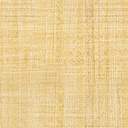 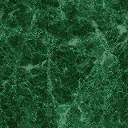 